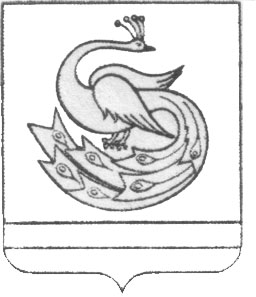 АДМИНИСТРАЦИЯ ПЛАСТОВСКОГО МУНИЦИПАЛЬНОГО РАЙОНАПОСТАНОВЛЕНИЕ«01» июня 2015 г.                                                                                          №  358Об утверждении Плана мероприятий по снижениюрезервов налоговых и неналоговых доходовПластовского муниципального районаВ целях увеличения эффективности использования собственной доходной базы бюджета Пластовского муниципального района в рамках выполнения поручения Губернатора Челябинской области о выполнении Плана мероприятий по снижению резервов налоговых и неналоговых доходов местных бюджетов в 2015 году				           ПОСТАНОВЛЯЮ:1. Утвердить План мероприятий по снижению резервов налоговых и неналоговых доходов бюджета Пластовского муниципального района, согласно приложению № 1.2. Ответственным исполнителям обеспечить выполнение Плана мероприятий в установленные сроки и ежеквартально предоставлять в Финансовое управление Пластовского муниципального района информацию о проделанной работе по выполнению Плана мероприятий по курируемым направлениям до 15 числа месяца, следующего за отчетным кварталом, по форме согласно приложению № 2.3. Финансовому управлению Пластовского муниципального района (Ломаева М.А.) ежеквартально до 25 числа месяца, следующего за отчетным кварталом, представлять главе Пластовского муниципального района обобщенную информацию о достигнутых результатах по форме согласно приложению № 2.4. Настоящее постановление разместить на официальном сайте администрации Пластовского муниципального района в сети «Интернет».5. Контроль исполнения настоящего постановления оставляю за собой.Глава Пластовскогомуниципального района                                                             А.В.Неклюдов      Приложение № 1к постановлению администрации Пластовского муниципального района от  01.06.2015 г. № 358 Приложение № 2к постановлению администрации Пластовского муниципального района от _____________№______Информация о выполнении Плана мероприятийНаименование резерва Мероприятия по снижению суммы резервов по налоговым и неналоговым доходам на 2015г.Ответственный исполнительСрок исполненияКонтрольные показатели (тыс. руб.)Оценка потерь от налоговых льгот (земельный налог и налог на имущество физических лиц)Проведение анализа предоставленных и планируемых к предоставлению налоговых льготГлавы поселенийдо 15.08.2015г.8556Потери от применения сниженных ставок - земельный налог- налог на имущество физических лицПроведение анализа установленных ставок по местным налогам и пересмотр ставокГлавы поселенийдо 01.07.2015г.500200Резерв за счет не проведения кадастровой оценки земельных участков- по сельскохозяйственным землям, неоцененным в разрезе долей- по многоквартирным домамПроведение инвентаризации земель сельскохозяйственного назначенияПроведение межевания земельных участков для постановки на кадастровый учетГлавы поселенийдо 01.09.2015г.389200  Резерв от роста задолженности по неналоговым доходамОсуществление мониторинга задолженности по арендной плате за пользование имуществом и земельными участками и принятие мер к взысканиюУправление экономикой и муниципальным имуществом администрации Пластовского муниципального районаГлавы поселенийежемесячно4800Резерв от роста недоимки по налоговым доходам Проведение заседаний межведомственной рабочей группы по обеспечению полноты и своевременности поступлений налогов в местный бюджет Проведение мониторинга поступлений основных налогов, формирующих доходную часть бюджетаУправление экономикой и муниципальным имуществом администрации Пластовского муниципального районаГлавы поселенийФинансовое управление Пластовского муниципального районаГлавы поселений2 раза в кварталпостоянно--Резерв по НДФЛ в связи с неполным перечислением налога частью организацийПроведение мониторинга поступления НДФЛ в разрезе крупных налогоплательщиковСравнительный анализ ФОТ с начала года и  к соответствующему периоду прошлого года   Финансовое управление Пластовского муниципального районаГлавы поселенийУправление экономикой и муниципальным имуществом администрации Пластовского муниципального районаПостоянноежеквартально--Резерв по арендной плате за землю за счет установления К1<1Проведение анализа утвержденного коэффициента К-1 учитывающего вид деятельности арендатора и пересмотр коэффициентовУправление экономикой и муниципальным имуществом администрации Пластовского муниципального районадо 01.07.2015г.1000Резерв по неиспользуемому имуществу казныОрганизация и проведение аукционов:- на право заключения договоров аренды муниципального имущества- по продаже имущества в порядке реализации Федерального закона от 22.12.2001 года № 178-ФЗ «О приватизации государственного и муниципального имущества»Управление экономикой и муниципальным имуществом администрации Пластовского муниципального районаГлавы поселенийпо мере необходимости2707,7Итого резервы доходов местного бюджета18352,7Наименование резерва Мероприятия по снижению суммы резервов по налоговым и неналоговым доходам на 2015г.Контрольные показатели (тыс. руб.)Результат (тыс. руб.):привлечено доходов (+), недополучено доходов (-)